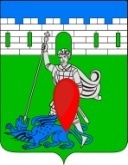 администрация пригородного сельского поселения крымского района ПОСТАНОВЛЕНИЕот  09.03.2016                                                                                                                         № 64 хутор НовоукраинскийОб утверждении Положения  «О создании, развитии и сохранениисистемы озеленения на территории Пригородного  сельского поселенияКрымского района»В соответствии с Лесным кодексом Российской Федерации, Гражданским кодексом Российской Федерации, Градостроительным кодексом Российской Федерации, Федеральным законом от 06 октября 2003 № 131-ФЗ «Об общих принципах организации местного самоуправления в Российской Федерации», Федеральным законом от 10 января 2002 № 7-ФЗ «Об охране окружающей среды», Уставом Пригородного сельского поселения  Крымского района,  п о с т а н о в л я ю:1.  Утвердить Положение  «О создании, развитии и сохранении системы озеленения на территории Пригородного сельского поселения Крымского района  (приложение).2. Считать утратившим силу постановление администрации Пригородного сельского поселения Крымского района от  9 ноября 2015 года № 280 «Об утверждении Положения «О создании, развитии и сохранении системы озеленения территории Пригородного сельского поселения Крымского района».3. Контроль за исполнением настоящего постановления возложить на заместителя главы Пригородного сельского поселения Крымского района.4. Настоящее постановление вступает в силу со дня его обнародования.Глава Пригородного сельского поселения Крымского района                                                      В.В. Лазарев 